Music Knowledge Organiser: Year 1 Summer TermKey vocabularySofa ScaleBeatRhythmPitch Low High Tempo Fast Slow Loud Quiet To sing, use the hand actions and play on chime bars, 4 notes from the sofa scale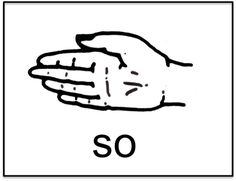 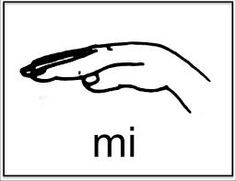 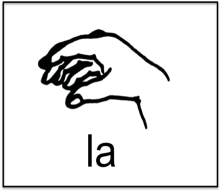 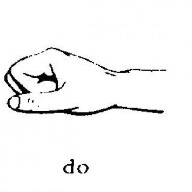 Rhythm patternsCan you remember these songs you have learnt?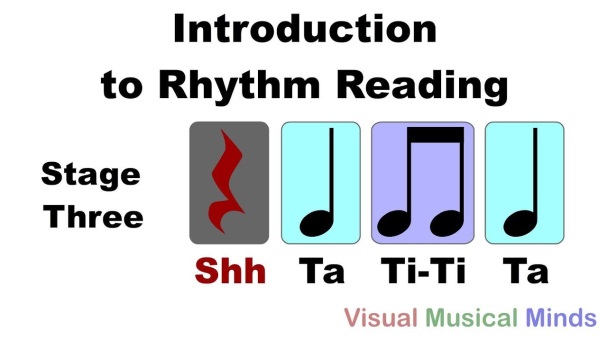 Percussion Instruments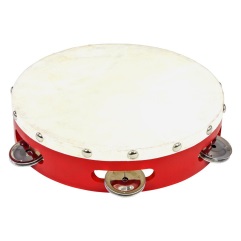 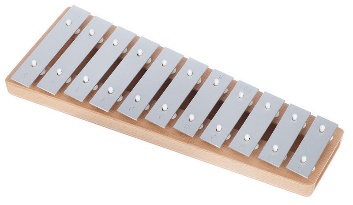 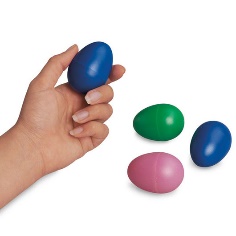 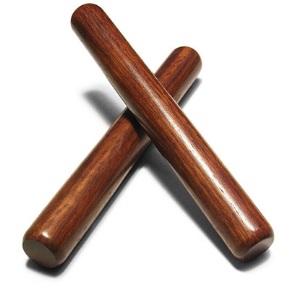 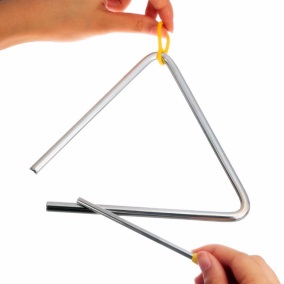 Percussion Instruments